WORLD ORAL HEALTH DAY CELEBRATION 2022 ‘World Oral Health Day’ (Be Proud Of Your Mouth) was celebrated on 21st March 2022. Department of Periodontics, MIDSR Dental college conducted the celebration in association with ISP.The celebration was conducted as follows :The celebration began with presentation on importance of oral health, hygiene and its related aspects with other speciality by Dr. Gauri Ugale.The chairperson were – Dr. Suresh Kamble (Principal, MIDSR Dental college) Dr. Vishnudas Bhandari (HOD Department of Periodontics), Dr. Gauri Ugale (Reader, Department of Periodontics) and Dr. Raghavendra Metri (Reader, Department of Periodontics).Among students, third year, final year, interns and PG Students of Periodontics department were present. World peace prayer was followed by lamp lighting by all the dignitaries present. Dr. Suresh Kamble Sir was felicitated by Dr. Bhandari sir with shawl and shreefal.Two competitions were held for the students - 1) One minute game                    2) Quiz competitionStudents actively participated in both the competitions. They were divided into 5 groups from A to E. The winners of One minute game were group E and the winners for Quiz competition were group D.  Dr. Kamble Sir and Dr. Bhandari sir motivated third year, final year and interns regarding maintaining our oral health as well as importance of the same in our daily life.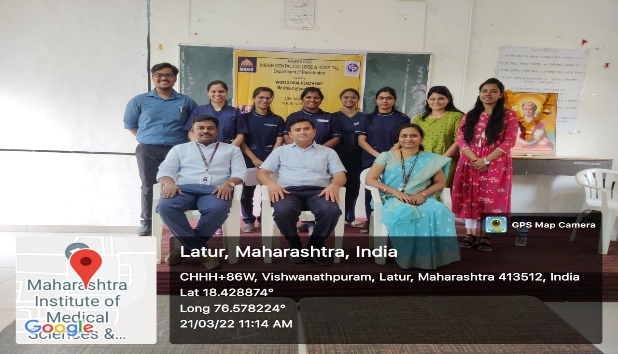 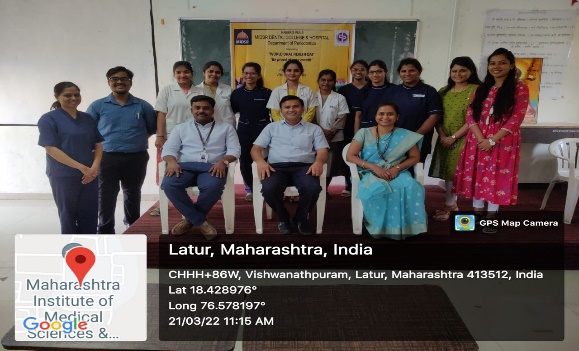 